FICHE 3 « BILAN SECONDE »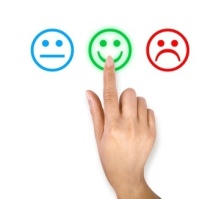 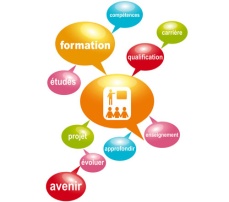 MON PROJET PROFESSIONNEL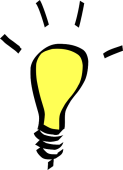 MON PROJET PROFESSIONNELMON PROJET PROFESSIONNELCHOIX PROFESSIONNELMETIERCOMMENT Y PARVENIR ?Vœu 1Vœu 2Vœu 3J’AI UNE IDEE PRECISEVœu 1Vœu 1Vœu 1Vœu 2Vœu 2Vœu 2Vœu 3Vœu 3Vœu 3J’AI UNE IDEE PRECISE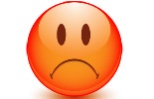 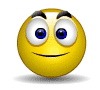 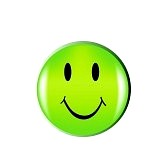 du métier envisagédes activités à réaliserdes qualités requisesdes compétences professionnellesdes compétences relationnellesdes horaires de travaildes outils nécessairesdes contraintes du métierde l’environne-ment professionnelde la mobilité nécessairede la formation nécessairedu diplôme minimum requisdu salaire espérédes évolutions de carrière possibleJ’ai été capable deVœu 1Vœu 1Vœu 1Vœu 2Vœu 2Vœu 2Vœu 3Vœu 3Vœu 3J’ai été capable dem’impliquer dans la démarche de projetrechercher des informations  concernant la réalisation de mon projetexpliquer mes choixargumenter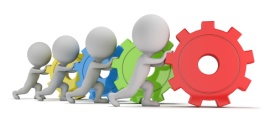 Que dois-je améliorer ?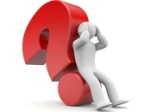 Comment je compte m’y prendre ?